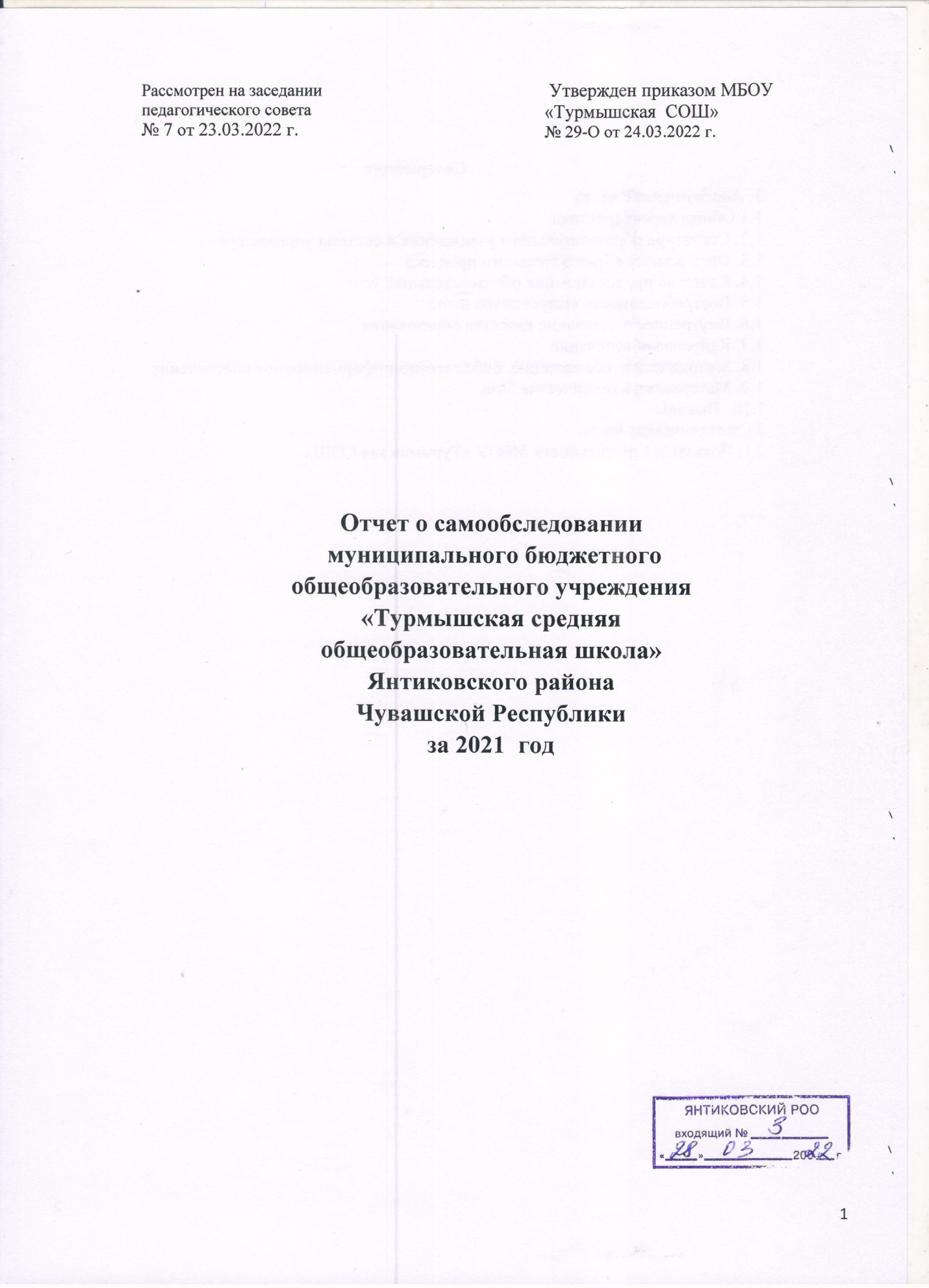 Содержание1. Аналитическая часть1.1 Общая характеристика1.2. Структура образовательного учреждения и система управления1.3. Организация образовательного процесса1.4. Качество предоставления образовательных услуг1.5. Востребованность выпускников школ1.6. Внутреннее оценивание качества образования1.7. Кадровое обеспечение1.8. Методическое обеспечение, библиотечно-информационное обеспечение1.9. Материально-техническая база.1.10.  Выводы2.Статистическая часть.2.1. Показатели деятельности МБОУ «Турмышская СОШ»Отчет о самообследованиимуниципального бюджетного общеобразовательного учреждения«Турмышская средняя общеобразовательная школа»Янтиковского района Чувашской Республикиза 2021 годАналитическая часть1.1 Общая информацияПолное наименование образовательного учреждения в соответствии с уставом Муниципальное бюджетное общеобразовательное учреждение «Турмышская средняя общеобразовательная школа», краткое наименование школы МБОУ "Турмышская СОШ".Устав образовательного учрежденияУтвержден постановлением администрации   Янтиковского  района  от 11.12. .  № 487.Юридический адрес ОУ, фактический  адрес ОУ Юридический адрес МБОУ «Турмышская СОШ»: Россия, Чувашская Республика, район Янтиковский, с. Турмыши, ул. Советская,  д. № 13, индекс 429281.
Фактический адрес МБОУ «Турмышская СОШ» : Россия, Чувашская Республика, район Янтиковский, с. Турмыши, ул. Советская,  д. № 13, индекс 429281.
Тел.: 8 (835-48)25-2-80,  25-2-80  Директор МБОУ "Турмышская СОШ" - Николаева Светлана ВладиславовнаДокументы, на основании которых осуществляет свою деятельность ОУ: а) лицензия: регистрационный номер – 809 от 17.01. 2012г., срок действия - бессрочно.МБОУ «Турмышская СОШ»  имеет лицензию на право ведения образовательной деятельности по следующим видам:Общее образование:- начальное общее образование;- основное общее образование;- среднее общее образование;б) свидетельство о государственной аккредитации: регистрационный номер - № 345 от 10.12. .Срок действия до 10.12.2024 г. УчредительУчредителем учреждения является - администрация Янтиковского района Чувашской   Республики.МБОУ «Турмышская СОШ» является юридическим лицом, обладает обособленным имуществом на праве оперативного управления, самостоятельным балансом, лицевыми счетами в органах Федерального казначейства, имеет печать с изображением Государственного герба Российской Федерации, с гербом Чувашской республики  и со своим наименованием.Режим работы: 7.30 – 16.00График работы: учебные дни: понедельник, вторник, среда, четверг, пятница, суббота.Взаимодействие с организациями-партнерами: - МБОУ ДОД «Детско-юношеский центр творческого развития»;- АУ ДОД «ДЮСШ-ФСК «Аль» Янтиковского района ЧР;- МБОУ ДОД "Янтиковская детская школа искусств";- МБУ "Центр психолого-педагогической, медицинской и социальной помощи".Структура образовательного учреждения и система управленияОбразовательная деятельность организуется в соответствии: – с Федеральным законом от 29.12.2012 № 273-ФЗ «Об образовании в Российской Федерации»;– приказом Минобрнауки от 06.10.2009 № 373 «Об утверждении и введении в дей-ствие федерального государственного образовательного стандарта начального общего образования»;– приказом Минобрнауки от 17.12.2010 № 1897 «Об утверждении федерального государственного образовательного стандарта основного общего образования»;– приказом Минобрнауки от 17.05.2012 № 413 «Об утверждении федерального государственного образовательного стандарта среднего общего образования»;– СП 2.4.3648-20 «Санитарно-эпидемиологические требования к организациям вос-питания и обучения, отдыха и оздоровления детей и молодежи»;– СанПиН 1.2.3685-21 «Гигиенические нормативы и требования к обеспечению безопасности и (или) безвредности для человека факторов среды обитания» (действуют с 01.03.2021);– СП 3.1/2.4.3598-20 «Санитарно-эпидемиологические требования к устройству, содержанию и организации работы образовательных организаций и других объек-тов социальной инфраструктуры для детей и молодежи в условиях распростране-ния новой коронавирусной инфекции (COVID-19)»;– основными образовательными программами по уровням образования, включая учебные планы, календарные учебные графики;– расписанием занятий. Административные обязанности распределены согласно Уставу, штатному расписанию, четко распределены функциональные обязанности согласно квалификационным характеристикам.Директор – главное административное лицо, воплощающее единоначалие и несущее  персональную  ответственность  за  все,  что  делается  в  образовательном  учреждении всеми субъектами управления. Основной функцией директора МБОУ «Турмышская СОШ» является осуществление оперативного руководства деятельностью образовательной организации, управление жизнедеятельностью, координация действий всех участников образовательного процесса через Педагогический совет, Управляющий совет, Методический совет, Родительские комитеты классов.Заместители директора осуществляют оперативное управление образовательным процессом: выполняют информационную, оценочно-аналитическую, планово-прогностическую, организационно-исполнительскую, мотивационную, контрольно-регулировочную функции.Формы самоуправления:- Педагогический совет- Управляющий совет- Общее собрание работников- Совет обучающихсяПедагогический совет постоянно действующий коллегиальный орган управления, который рассматривает педагогические и методические вопросы, вопросы организации учебно-воспитательного процесса, изучение и распространение передового педагогического опыта.Управляющий совет- коллегиальный орган управления, который представляет интересы всех участников образовательных отношений: родителей, педагогических работников, обучающихся. Созывается не реже двух раз в год и определяет стратегию развития школы, утверждает программу развития, принимает важнейшие решения по различным направлениям деятельности школы в соответствии с Уставом.Общее собрание работников образовательной организации имеет право обсуждать коллективный договор, обсуждать и принимать правила внутреннего трудового распорядка для внесения их на утверждение, наделен иными полномочиями в соответствии с Уставом.Совет обучающихся- коллегиальный орган управления образовательной организации и формируется по инициативе обучающихся с целью учета мнения обучающихся по вопросам управления образовательной организацией и при принятии локальных нормативных актов, затрагивающих права и законные интересы обучающихся.Все перечисленные структуры совместными усилиями решают основные задачи образовательного учреждения и соответствуют Уставу МБОУ «Турмышская СОШ». Основные формы координации деятельности:- план работы МБОУ «Турмышская СОШ»  на год;- календарный график и режим работы МБОУ «Турмышская СОШ»;- план внутришкольного контроля;- план воспитательной работы школы; Организация управления образовательного учреждения соответствует уставным требованиям.Контрольно-диагностическая и коррекционная функции управления осуществляются администрацией через организацию ВШК. Диагностика текущего состояния дел позволяет обобщить положительный опыт, выявить существующие проблемные зоны, выбрать наиболее адекватные и результативные способы решения проблем. ВШК призван, в конечном счете, повысить качество образования. По итогам контроля (используются разные виды контроля) составляются аналитические справки, принимаются управленческие решения, которые рассматриваются на совещаниях при директоре, заседаниях педагогического совета, осуществляется контроль выполнения принятых решения и исправления недостатков. Кроме этого контроль является и механизмом материального поощрения педагогов, работающих результативно и эффективно.  Усилен акцент на общественный, коллективный контроль за ходом УВП через проведение уроков взаимопосещений учителями, методических недель, анкетирования участников образовательных отношений. В школе действует методический совет, который состоит из  методических объединений:• классных руководителей;• учителей начальных классов;• учителей естественнонаучных дисциплин;• учителей социально-гуманитарных дисциплин;Особое внимание уделяется организации взаимодействия семьи и школы. С целью предотвращения фактов семейного неблагополучия и жестокого обращения с   детьми в МБОУ «Турмышская СОШ» проводятся  родительские  собрания  по    правовой  тематике,  совещания классных руководителей. Системно ведется работа по организации летней занятости учащихся. Осуществляется психолого-педагогическое сопровождение учащихся и их семей, детей ОВЗ,  детей «группы риска», детей, имеющих высокие образовательные потребности,  ведется постоянный контроль за текущей успеваемостью, посещаемостью занятий, кружков, секций детьми из социально неблагополучных семей. Социальный педагог совместно с представителями полиции участвует в рейдах по контролю за семьями учащихся, находящихся в социально опасном положении. В школе работает Школьный Совет профилактики. Заседания Совета проводятся 1 раз в месяц или, если возникает необходимость, чаще.  Для  информирования  родителей  об  успеваемости  обучающихся  учреждение  использует традиционные формы взаимодействия (родительские собрания, личные беседы), а также систему электронных дневников. Родительская  общественность  в  целом  удовлетворена  качеством  образования  в школе- 86,7%Социальным педагогом совместно с классными руководителями составлен социальный паспорт. 
Число опекаемых – 1Число приемных семей – 1 (детей-2, уч. 5 кл. и 7 кл.)Детей-инвалидов – 3, ОВЗ- 4 (в 6 кл. двое, 7 кл.-1, 9 кл.-1), ЗПР -1 (8 класс)На школьном профилактическом учете – 2Многодетных семей – 27, в них детей 47Неполных семей – 6, в них детей 12Социально-опасных семей – 2Вывод: Показателями эффективного управления являются результаты деятельности школы по следующим составляющим: -Критерии отношений - улучшение  межличностных отношений, минимизируя число конфликтов между участниками образовательных отношений.-Критерии качества - позволяют проследить взаимосвязь между процессом управления и личностным ростом участников образовательных отношений. Организация образовательного процесса.   МБОУ "Турмышская СОШ" осуществляет образовательную деятельность по образовательным программам начального общего образования (1-4 классы), основного общего образования (5-9 классы), среднего общего образования (10-11 классы). Контингент учащихсяРис. 1. Динамика контингента обучающихсяОбучающихся с ОВЗ 15 (88%) педагогов работает с детьми с ОВЗ. Все педагоги повышают квалификацию в области инклюзивного образования и проходят аттестацию в соответствии с постоянно действующим графиком. Штатное расписание специалистов сопровождения:Педагог-психолог – 1 специалист;Учитель-логопед, дефектолог  – 1 специалист;Социальный педагог – 1 специалист. Социально-психологическая служба оказывает помощь учителям в выборе наиболее эффективных методов индивидуальной работы с обучающимися, при изучении личности школьника, составлении индивидуальных образовательных маршрутов.Школа активно использует потенциал сетевого взаимодействия. В системе осуществляется комплекс мер совместно с социальными партнёрами по разным направлениям. С образовательными организациями и центром детского творчества. МБУ "Центр психолого-педагогической, медицинской и социальной помощи". Также ведется работа с родителями и педагогами.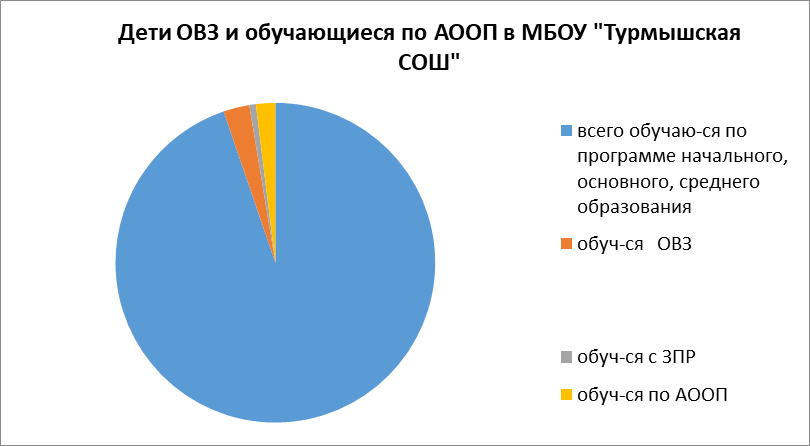 Временные характеристики образовательного процессаУчебный год начинается 1 сентября. Учебный год условно делится на четверти для 1-9 классов, на полугодия для 10-11 классов, являющиеся периодами, по итогам которых во 2-11 классах выставляются отметки за текущее освоение образовательных программ. Каникулы традиционные. Количество часов, отведенных на освоение обучающимися учебного плана общеобразовательного учреждения, состоящего из обязательной части и части, формируемой школой, не превышает величину недельной образовательной нагрузки, предусмотренную учебным планом. Максимальная аудиторная нагрузка обучающихся соответствует нормативным требованиям СП 2.4.3648-20 «Санитарно-эпидемиологические требования к организациям воспитания и обучения, отдыха и оздоровления детей и молодежи»Образовательная недельная нагрузка равномерно распределена в течение учебной недели. Начало занятий в 08 часов 30 минут. Объем домашних заданий (по всем предметам) предполагает затраты времени на его выполнение, не превышающие (в астрономических часах): во 2-3 классах – 1,5 часа, в 4-5 классах – 2 часа, в 6-8 классах – 2,5 часа, в 9-11 классах – до 3,5 часов.Учебный план МБОУ "Турмышская СОШ" реализующей АООП для обучающихся с умственной отсталостью (интеллектуальными нарушениями) Вариант 1, СИПР на основе  АООП  (вариант  2)  умственной  отсталостью (интеллектуальными  нарушениями), фиксирует  общий  объем  нагрузки,  максимальный  объём  аудиторной  нагрузки  обучающихся,  состав  и  структуру обязательных предметных областей, распределяет учебное время, отводимое на их освоение по классам и учебным предметам. Содержание основного  общего образования обучающихся с умственной отсталостью реализуется преимущественно за счет введения учебных предметов, обеспечивающих целостное восприятие  мира, с учетом их особых образовательных потребностей и возможностей, а также коррекционно-развивающих курсов, направленных на коррекцию  недостатков психической сферы обучающихся, а также их социальное развитие. Предметы коррекционной подготовки выносятся за сетку часов и не входят в обязательную нагрузку учащихся. Коррекционная подготовка направлена на коррекцию речевых нарушений учащихся, на расширение их представлений о предметах и явлениях окружающего мира и максимально возможную социально-бытовую адаптацию.  По АООП для обучающихся с умственной отсталостью (интеллектуальными нарушениями) вариант 1 в школе обучаются 2 ребенка: учащиеся  6 класса. Занятия с обучающимся учителя проводят в школе, СИПР на основе АООП (вариант 2) для обучающегося с  умственной  отсталостью (интеллектуальными  нарушениями), в школе обучается 1 ребенок, 7 класс. Занятия с обучающимся 7 класса проводят на дому по согласованию с родителями. Для организации обучения составлена СИПР на ребенка.  По АООП ООО обучающихся с ЗПР  в школе обучается 1 ребенок, 8 класс.Процесс обучения выстраивается индивидуально, в зависимости от возможностей ребёнка и имеющихся рекомендаций.  Учителя проводят индивидуальную работу с учеником в соответствии с расписанием уроков. Педагогом-психологом, логопедом, дефектологом  ведутся коррекционные курсы. Коррекционные курсы реализуются в форме индивидуальных занятий, исходя из особенностей развития обучающихся с умственной отсталостью и на основании рекомендаций психолого-медико-педагогической комиссии и индивидуальной программы реабилитации инвалида.Календарный	  учебный	график.  turmysh-yantik.edu21.cap.ru/info/obrazovanie/МБОУ «Турмышская СОШ» в течение 2021 года продолжала профилактику коронавируса. Для этого были запланированы организационные и санитарно-противоэпидемические мероприятия в соответствии с СП 3.1/2.43598-20 и методическими рекомендациями по организации работы образовательных организаций Янтиковского района. Так, школа:закупила бесконтактные термометры, рециркуляторы настенные для каждого кабинета, средства и устройства для антисептической обработки рук, маски многоразового использования, маски медицинские, перчатки ;разработала графики входа обучающихся через два входа в школу и уборки, проветривания кабинетов,  а также создала максимально безопасные условия приема пищи;подготовила новое расписание со смещенным началом уроков и каскадное расписание звонков, чтобы минимизировать контакты учеников;разместила на сайте МБОУ «Турмышская СОШ» необходимую информацию об антикоронавирусных мерах, ссылки распространяли посредством мессенджеров и социальных сетей Распределение классов по входным группам и закрепление кабинетов за классамиВнеурочная деятельностьСтандарт предполагает реализацию в образовательном учреждении как урочной, так и внеурочной деятельности. Организация занятий по направлениям раздела «Внеурочная деятельность» является неотъемлемой частью образовательного процесса МБОУ "Турмышская СОШ", которая предоставляет обучающимся возможность выбора широкого спектра занятий, направленных на их развитие. Содержание занятий, предусмотренных как внеурочная деятельность, формируется с учетом пожеланий обучающихся и их родителей (законных представителей). Часы, отводимые на внеурочную деятельность учащихся, используются на различные    формы ее организации, отличные от урочной системы обучения, - экскурсии, кружки, секции, соревнования, поисковые и научные исследования и т.д. Учитывая внешкольную занятость детей (музыкальные, художественные, спортивные школы и др.), можно констатировать 100% вовлеченность обучающихся 1-11 классов во внеурочную деятельность. Таким образом, организация внеурочной деятельности в школе позволяет удовле-творить дополнительные образовательные запросы обучающихся, их родителей (законных представителей), обеспечить развитие личности по всем направлениям. По сравнению с прошлым годом педагогами уделяется большее внимание проектной деятельности. По итогам внутришкольного контроля установлено, что образовательные программы внеурочной деятельности выполнены на 100%. Воспитание на занятиях школьных курсов внеурочной деятельности осуществляется преимущественно через: - вовлечение школьников в интересную и полезную для них деятельность, которая предоставит им возможность самореализоваться в ней, приобрести социально значимые знания, развить в себе важные для своего личностного развития социально значимые отношения, получить опыт участия в социально значимых делах;- формирование в кружках, секциях, клубах, студиях и т.п. детско-взрослых общностей, которые могли бы объединять детей и педагогов общими позитивными эмоциями и доверительными отношениями друг к другу;- создание в детских объединениях традиций, задающих их членам определенные социально значимые формы поведения;- поддержку в детских объединениях школьников с ярко выраженной лидерской позицией и установкой на сохранение и поддержание накопленных социально значимых традиций; - поощрение педагогами детских инициатив и детского самоуправления. Реализация воспитательного потенциала курсов внеурочной деятельности происходит в рамках следующих выбранных школьниками ее видов:Общеинтеллектуальная  деятельность. Курсы внеурочной деятельности и занятия дополнительного образования: «Юный физик», «Занимательная математика», «Шахматы», «Юный робототехник» направленные на передачу школьникам социально значимых знаний, развивающие их любознательность, позволяющие привлечь их внимание к экономическим, политическим, экологическим проблемам нашего общества, формирующие их гуманистическое мировоззрение и научную картину мира. «Эколята», направленный на воспитание у школьников любви к своему краю, его истории, культуре, природе, на развитие самостоятельности и ответственности школьников.Общекультурная. Курсы внеурочной деятельности и занятия дополнительного образования: «Кадетский хор», «Танцы», «Хоровое пение», «Драмкружок», «Удивительный мир книги», «Юный книголюб», создающие благоприятные условия для просоциальной самореализации школьников, направленные на раскрытие их творческих способностей, формирование чувства вкуса и умения ценить прекрасное, на воспитание ценностного отношения школьников к культуре и их общее духовно-нравственное развитие. Спортивно-оздоровительная деятельность. Курсы внеурочной деятельности «Волейбол», «Футбол», «ЮИД»  направленные на физическое развитие школьников, развитие их ценностного отношения к своему здоровью, побуждение к здоровому образу жизни, воспитание силы воли, ответственности, формирование установок на защиту слабых.         Социальная  деятельность. Курсы внеурочной деятельности «Азбука добра», направленные на развитие творческих способностей школьников, воспитание у них уважение ценностей семьи, любовь к природе, признание ценности здоровья, своего и других людей, оптимизм в восприятии мира.Духовно- нравственная деятельность.  Курсы внеурочной деятельности «Родные истоки»,  направлены на формирование интереса детей к традициям русской культуры и родного края; формирование у учащихся объективного представления об этнической культуре через развитие исторической памяти.В 2021 году  занятия по внеурочной деятельности проводились в традиционном очном формате. Курсы внеурочной деятельности в 1–11-х классахЗанятия проводят учителя школы. Школа предоставляет детям большие возможности по удовлетворению их познавательных интересов, достигая при этом следующие цели:  Развитие у ребят нестандартного мышления;   Приобретение учащимися навыков публичных выступлений;- Антистрессовая «закалка» - психологическая подготовка к итоговым контрольным работам и тестированиям; - Дополнительная мотивация к учебе; - Достижение успеха, что крайне важно для устойчивой положительной самооценки учащихся.На 2021/22 учебный год Школа разработала рабочую программу воспитания. Воспитательная работа по ней осуществляется по следующим модулям:– инвариантные – «Классное руководство», «Школьный урок», «Курсы внеурочной деятельности», «Работа с родителями», «Самоуправление», «Профориентация»;– вариативные – «Ключевые общешкольные дела», «Детские общественные объединения»,Воспитательные события в МБОУ «Турмышская СОШ»  проводятся в соответствии с календарными планами воспитательной работы НОО, ООО и СОО. Они конкретизируют воспитательную работу модулей рабочей программы воспитания по уровням образования. Виды и формы организации совместной воспитательной деятельности педагогов, школьников и их родителей, разнообразны:– коллективные школьные мероприятия (тематические вечера, праздники, утренники и др.);– акции;– конкурсы и проекты;– флэшмобы;– фестивали и концерты;– волонтерство;Школа принимала активное участие в воспитательных событиях муниципального и регионального уровней.В 2021 году классными руководителями использовались различные формы работы с обучающимися и их родителями:– тематические классные часы ;– участие в творческих конкурсах: конкурсы рисунков, фотоконкурсы, конкурс чтецов;– участие в интеллектуальных конкурсах, олимпиадах;– индивидуальные беседы с учащимися;– индивидуальные беседы с родителями;– родительские собранияНа начало 2021/22 учебного года в Школе сформировано 10 общеобразовательных класса. Классными руководителями 1–11-х классов составлены планы воспитательной работы с классами на учебный год в соответствии с рабочей программой воспитания и календарными планами воспитательной работы  МБОУ «Турмышская СОШ».В связи с запретом на массовые мероприятия по СП 3.1/2.4.3598-20 школьные и классные воспитательные мероприятия в 2021 году проводились в своих классах.Эффективность воспитательной работы школы в 2021 году оценивалась по результатам анкетирования обучающихся и их родителей, анкетирования педагогов, а также по результатам оценки личностных результатов школьников в динамике (по сравнению с предыдущим периодом). На основании этих данных можно сделать вывод о хорошем уровне организации воспитательной работы школы в 2021 году.Все дополнительные общеразвивающие программы творческого, социально-гуманитарного и военно-патриотического направления реализовывались в очном формате.Программы дополнительного образованияВыводы и рекомендации по разделу: Содержание  подготовки  обучающихся  школы  соответствует  федеральному  государственному  образовательному  стандарту,  в  части  выполнения  требований  к  условиям реализации образовательной программы, требованиям к результатам: -в школе функционирует эффективная система руководства и управления, охватывающая все стороны жизни, нацеленная на конечный результат; -администрация осуществляет контроль и руководство, используя различные формы  инспектирования  и  оказания  методической  помощи,  соблюдая  при  этом  принципы гласности, объективности, плановости. Содержание и качество подготовки выпускников соответствует государственному образовательному стандарту в части выполнения требований к условиям реализации образовательной  программы.  Выпускники:- показали свою готовность к продолжению образования; - проявили способность брать на себя ответственность, участвовать в совместном принятии решений; - овладели новыми технологиями, занимались самообразованием. Вместе с тем необходимо:  -  совершенствовать управленческую деятельность на основе развития аналитических умений и навыков;  - активнее привлекать участников образовательных отношений к осуществлению внутришкольного контроля. Воспитательная работа школы направлена на создание доверительного психологического климата между всеми участниками образовательных отношений. Содержание и качество подготовки обучающихсяМБОУ «Турмышская СОШ»  -	 образовательная	 организация, реализующая различные общеобразовательные программы, которые включают начальное общее, основное общее, среднее общее, адаптированные программы, программы внеурочной деятельности. Все программы образуют целостную систему, основанную на принципах непрерывности, преемственности, личностной ориентации участников образовательного процесса. Ключевые направления деятельности педагогического коллектива: Соответствие и обновление образовательных стандартов; Развитие системы поддержки талантливых детей, работа с одаренными детьми; Развитие педагогического потенциала; Обеспечение условий для развития здоровья детей; Современная инфраструктура; Совершенствование материально-технической базы;Создание условий для реализации гражданами РФ гарантированного государством права на получение общедоступного и бесплатного общего образования всех ступеней.В соответствии с Федеральным Законом от 29 декабря 2012 года № 273-ФЗ «Об образовании в Российской Федерации» (ст.32), с целью анализа состояния образовательного процесса администрацией школы были проведены проверки выполнения образовательных программ. В результате обобщения аналитического  материала,  анализа  прохождения  образовательных  программ  и  выполнения практической  части программы  на  основе  записей  в  журналах  и  графиков  прохождения  учебного  материала  выявлено  следующее:  весь  учебный  материал, предусмотренный учебными программами, изучен в необходимом объеме, причем соблюдается последовательность в изучении программного материала. Контрольные, лабораторные и практические работы по математике, физике, химии, географии, биологии, а также контрольные диктанты и изложения по русскому языку выполнены в соответствии с календарно-тематическим планированием. При анализе выполнения учебных программ выявлено:  - Соотношение содержания учебного плана с тематическим планированием  учителей-предметников. - Процент выполнения рабочих программ по предметам составляет - 100%. - В течение всего учебного года проводилась учителями корректировка тематического планирования по предметам за счёт объединения тем и резервных уроков.  - Учебный план школы за 2020-2021 учебный год и за 1 полугодие 2021-2022 учебного года выполнен в полном объеме, в соответствии с нормативными документами.  Образовательный процесс в МБОУ «Турмышская СОШ» является гибким, быстро реагирующим на изменение числа классов, ориентирующимся на новые образовательные потребности, его можно представить как систему педагогических действий, соответствующих поставленным целям.В соответствии с особенностями детей, пожеланиями родителей и согласно профессиональной квалификации учителей осуществляется освоение образовательных программ на всех уровнях:начальная школа - классы обучаются по образовательной программе «Школа России»предпрофильная подготовка учащихся осуществляется через элективные курсы, классные часы.профильная подготовка учащихся осуществляется через элективные курсы.Уровень образовательных программ отвечает государственным требованиям, предъявляемым к образовательным учреждениям.Для получения обучающимся знаний, максимально соответствующих их способностям, возможностям, интересам, в школе работали элективные курсы, кружки, спортивные секции.Важными направлениями инновационной деятельности в течение 2021 года являлись направления, связанные с обновлением содержания образования, использованием современных образовательных технологий.Образовательные технологии в образовательной организации реализовывались в процессе решения учебных и практических задач: дискуссии, коллективные решения творческих задач. Для координации методической службы и отслеживания выполнения программ работает методический совет. В школе действует 4 методических объединения. В учебном году проведено 4 заседания МС школы и 20 заседаний МО, на которых рассмотрены учебные программы по предметам, подняты вопросы организации учебного процесса, вопросы олимпиадного движения, инновационной деятельности, внедрения ФГОС ООО, активных методов обучения в образовательном процессе, итоговое собеседование по русскому языку, работы с одаренными детьми, ВПР и т.д. Членами МО были проведены запланированные общешкольные мероприятия.С сентября 2021 года Турмышская СОШ» перешла в Сетевой город. Образование. NetSchool, а до этого был в  «Электронной школе». Применение системно - деятельностного подхода в сочетании с современными образовательными технологиями позволило к концу первой половины года образовательной организации достичь в 2021 учебном году стабильных образовательных результатов. Особое внимание уделялось внедрению информационных технологий. Реализация школьной программы информатизации позволила сделать существенный шаг в использовании информационных технологий в образовательном процессе.Результаты освоения учащимися программы НОО по показателю «успеваемость» в 2021 годуЕсли сравнить результаты освоения обучающимися программы начального общего образования по показателю «успеваемость» в 2021 году с результатами освоения программы начального общего образования по показателю «успеваемость» в 2020 году, то можно отметить, что процент учащихся, окончивших на «4» и «5», вырос на 10% (в 2020 году был 33%), процент учащихся, окончивших на «5», чуть уменьшился,  на 2% (в 2020 году – 13%).Результаты освоения учащимися программы ООО по показателю «успеваемость» в 2021 годуСравнивая результаты освоения обучающимися программы основного общего образования по показателю «успеваемость» в 2021 году с результатами освоения программы основного  общего образования по показателю «успеваемость» в 2020 году, то можно отметить, что процент учащихся, окончивших на «4» и «5», почти одинаков (в 2020 году был 28%), процент учащихся, окончивших на «5», чуть увеличился,  на 1% (в 2020 году – 5%).Результаты освоения учащимися программы СОО по показателю «успеваемость» в 2021 годуС 2020/21 учебного года ученики 10-ого  класса начали обучаться по ФГОС СОО. Одной из особенностей нового стандарта является профильный принцип образования. Из возможных пяти профилей обучения на основании анализа запросов и результатов анкетирования в 2020/21 учебном году открыт  10-ый  класс, обучающихся по универсальному профилю, в 2021-2022 уч. г. продолжили обучение по этому профилю.В школе проводится целенаправленная подготовка выпускников к итоговой аттестации. С этой целью были организованы консультации как по предметам, так и по вопросам организационного характера: такие как по оформлению бланков регистрации и ответов, как вести себя на экзамене, информационное обеспечение об учебных заведениях республики. Разъяснительная работа проведена также и с родителями будущих выпускников на родительских собраниях. Была организована работа учебно-консультационных пунктов по подготовке к ГИА в 9-ом классе, утвержден график работы.Особенности проведения ГИА в 2021 году были обусловлены мероприятиями, направленными на обеспечение санитарно-эпидемиологического благополучия населения и предотвращения распространения новой коронавирусной инфекции (COVID-19). Для выпускников 9-ого класса 2021 года ГИА проводилась только по двум обязательным предметам – русскому языку и математике. Выпускники с ограниченными возможностями здоровья могли сдать ГИА только по одному обязательному предмету. Для девятиклассников в период с 17 по 25 мая 2021 были проведены контрольные работы по одному учебному предмету по их выбору. Результаты этих контрольных не влияли на получение аттестата и допуск к итоговой аттестации. Допуском к государственной итоговой аттестации для 9-классников было итоговое собеседование, которое прошло в феврале.Стоит отметить, что в 2020 году государственная итоговая аттестация обучающихся, освоивших основные образовательные программы основного общего и среднего общего образования, проводилась в форме промежуточной аттестации, результаты которой признавались результатами ГИА-9 и ГИА-11 и являлись основанием для выдачи аттестатов об основном общем и о среднем общем образовании путем их выставления по всем учебным предметам учебного плана. Поэтому проведение сравнения результативности ГИА-9 и ГИА-11 2020 и 2021 годов считаем нецелесообразным.Общая численность выпускников 2020/21 учебного годаКоличественные показатели успеваемости.О переходе на новые ФГОС с 1 сентября 2022 годаМБОУ «Турмышская СОШ» для перехода с 1 сентября 2022 года на новые ФГОС  начального общего образования, утв. приказом Минпросвещения России от 31.05.2021 № 286, и основного общего образования, утв. приказом Минпросвещения России от 31.05.2021 № 287, разработала и утвердила дорожную карту, чтобы внедрить новые требования к образовательной деятельности, в том числе определила сроки разработки основных общеобразовательных программ – начального общего и основного общего образования, вынесла на общественное обсуждение перевод обучающихся 1 и 5 классов на новые ФГОС и получила одобрение у 96% участников обсуждения. Для выполнения новых требований и качественной реализации программ в МБОУ «Турмышская СОШ» на 2022 год запланирована масштабная работа по обеспечению готовности обучающихся 1 и 5 классов через новые формы развития потенциала.О формировании функциональной грамотностиАнализ условий реализации программы начального общего образования и основного общего образования в части формирования функциональной грамотности обучающихся (способности решать учебные задачи и жизненные проблемные ситуации на основе сформированных предметных, метапредметных и универсальных способов деятельности), включающей овладение ключевыми компетенциями, составляющими основу готовности к успешному взаимодействию с изменяющимся миром и дальнейшему успешному образованию, показал недостаточную готовность педагогических кадров. Так, 30% педагогов испытывают затруднения в подборе заданий, 17% не видят значимости в применении такого формата заданий, 23% педагогов планируют применение данных заданий после прохождения соответствующего обучения. В связи с обязательным обеспечением условий формирования функциональной грамотности и недостаточной готовностью кадров в план непрерывного профессионального образования педагогических кадров МБОУ «Турмышская СОШ» включены мероприятия по оценке и формированию функциональной грамотности – читательской, математической, естественно-научной, финансовой, креативного мышления, глобальных компетенций, в рамках внутриорганизационного обучения и организации обучения по дополнительным профессиональным программам (повышение квалификации) педагогов предметных и метапредметных профессиональных объединений.Результаты ВПРВ соответствии с приказом Рособрнадзора от 11.02.2021 № 119 «О проведении Федеральной службой по надзору в сфере образования и науки мониторинга качества подготовки обучающихся общеобразовательных организаций в форме всероссийских проверочных работ в 2021 году» в МБОУ «Турмышская СОШ» были проведены Всероссийские проверочные работы (далее – ВПР) по следующим предметам:4 класс – русский язык, математика, окружающий мир;5 класс – русский язык, математика, история, биология;6 класс- русский язык, математика( класс писал 2 проверочные работы по обязательным предметам и 2 проверочные работы по предметам на основе случайного выбора- история, география)7 класс- русский язык, математика, биология, география, история, обществознание, физика, английский язык;8 класс писал 2 проверочные работы по обязательным предметам: русский язык и математика и 2 проверочные работы по предметам на основе случайного выбора- биология и история..Учителя-предметники, школьные методические объединения в срок до 10 мая  2021 г. провели анализ результатов ВПР в 5-8-х классах по учебным предметам каждого обучающегося, класса, параллели, школы в целом. В результате проведенного анализа определили проблемные поля, дефициты в виде несформированных планируемых результатов для каждого обучающегося, класса, параллели, по каждому учебному предмету, по которому выполнялась процедура ВПР, на основе данных о выполнении каждого из заданий участниками, получившими разные баллы за работу. Результаты такого анализа оформлены в виде таблиц и аналитических справок, в которых отображаются дефициты по конкретному учебному предмету ВПР. Цель проведения ВПР: оценка индивидуальных достижений обучающихся. Обучающиеся продемонстрировали следующие знания.Статистика по результатам ВПР в 4-ом  классеСравнительный анализ выполнения ВПР обучающимися 4 класса за 3 годаАнализ выполнения ВПР обучающимися 4 классов показывает, что большинство обучающихся справились с контрольными работами, успеваемость составила 81,25% - по русскому языку, 93,75% - по математике, 100% - по окружающему миру. По математике не справился с работой 1 обучающихся, по русскому языку -3 обучающихся, по окружающему миру – 0 обучающихся. Качество выполнения работ по русскому языку ниже уровня показателя 2020г. (осень)на 18,8%, по окружающему миру – показатели одинаковые, по математике показатель качества знаний на 10,75% выше, чем в 2020 г. (осень). Данные показатели по сравнению с  показателями  2018-2019 уч. года ниже, особенно  по русскому языку (качество знаний -37,5).Сравнительный анализ показывает, что успеваемость и качество выполнения работ по математике не значительно отличается от всероссийского,    республиканского  и муниципального показателей, по русскому языку, окружающему миру  качество выполнения работ низкий  на 20%.Статистика по результатам ВПР в 5-8  классахРезультаты проведенного анализа заставляют еще раз указать на необходимость дифференцированного подхода в процессе обучения: учителю необходимо иметь реальные представления об уровне подготовки каждого обучающегося и ставить перед ним ту цель, которую он может реализовать.1.Провести тщательный анализ количественных и качественных результатов ВПР, выявить проблемные зоны как класса в целом, так и отдельных обучающихся.2. Спланировать индивидуальную коррекционную работу.3. Скорректировать содержание текущего тестирования и контрольных работ с целью мониторинга результативности работы по устранению пробелов в знаниях и умениях.4.Прорабатывать материал, который традиционно вызывает затруднения.5.Регулярно организовывать проведение диагностических работ по пройденным разделам предмета с целью выявления затруднений, которые остались у обучающихся.Выводы по результатам ВПР-2021.  Сравнительный анализ выполнения ВПР-2021 показал положительную  динамику уровня обученности обучающихся 4–8-х классов, большой процент обучающихся  подтвердили свои отметки за 2020/21 учебный год. Но есть и отрицательные моменты,  на что повлияли различные факторы:  необъективность оценивания педагогами начальных классов предметных достижений обучающихся;низкий уровень сформированности навыков самоконтроля, включая навыки внимательного прочтения текста задания, предварительной оценки правильности полученного ответа и его проверки;  психологическое состояние обучающихся во время написания проверочной работы;Одним из направлений деятельности школы является целенаправленная работа с одаренными детьми. Уровень профессионального мастерства педагогов способствует воспитанию учащихся, достигающих высоких, положительных результатов в обучении, являющихся победителями и призерами интеллектуальных конкурсов и олимпиад различных уровней. Ежегодно учащиеся школы становятся победителями и призерами муниципального этапа Всероссийской олимпиады школьников. В 2021 г.  из-за распространения новой коронавирусной инфекции (COVID-19), интеллектуальная игра в 4 классе не проводился. А олимпиады проходили на местах, в школах. В связи с этим было проведено  видеофиксация (он-лайн или офф-лайн) выполнения участниками олимпиадных заданий; незамедлительно доставлялись  олимпиадные работы участников в день проведения олимпиады организатору муниципального этапа;Школа участвовала по всем предметам, которые представила Всероссийская олимпиада школьников, кроме информатики. Участниками олимпиады стали 123 обучающихся 7-11 классов. Если принять во внимание то, что обучающийся, принявший участие в данном этапе олимпиады по нескольким предметам, учитывается один раз, то из нашей школы приняли участие в муниципальном этапе 30 участников. Победители и призеры муниципального этапа Всероссийской олимпиады школьников 2021 г. МБОУ «Турмышская СОШ»На республиканском этапе региональных олимпиад участвовала одна ученица: Васильева Елизавета (10 класс) по чувашскому языку и литературе, она вошла в список призеров, руководитель – учитель чувашского языка и литературы Григорьева З.Н.Выводы:Олимпиадные задания всегда выходят за рамки учебной программы и рассчитаны на детей, которые самостоятельно способны решать задания сложные, нестандартные,творческие. Но именно таким образом, выявляется группа одарённых детей,показывающих высокие результаты в одной или нескольких олимпиадах. На основании вышеизложенного, рекомендуется:продолжить целенаправленную работу с одарёнными детьми, в том числе через индивидуальные занятия; более активное использование олимпиадных заданий в учебном процессе; активнее привлекать обучающихся к использованию дополнительной литературы;продолжить работу по развитию навыков исследовательской работы.Результативность участия обучающихся на научно-практических конференциях Обучающиеся школы под руководством учителей принимают активное участие в районной и республиканской научно-практической конференции, становятся победителями и призерами. Участие детей в районной НПК «Первые шаги в будущее»  за отчетный период:Учащиеся Турмышской СОШ принимают активное участие в конкурсах, фестивалях, в спортивных соревнованиях  различных уровней. Результативность участия (призовые места) обучающихся в творческих конкурсахПобедители и призеры творческих конкурсов за 2021 год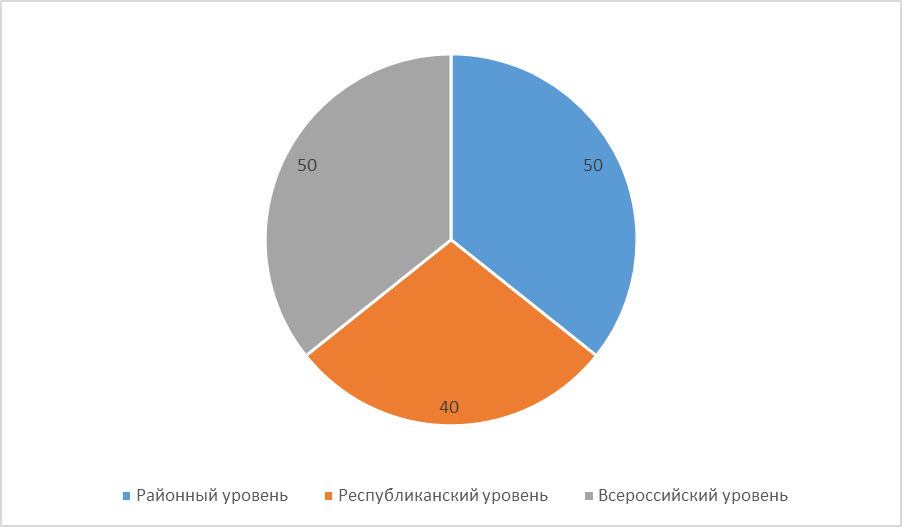 Результативность участия (призовые места) обучающихся в спортивных соревнованияхПобедители и призеры спортивных соревнований за 2021 год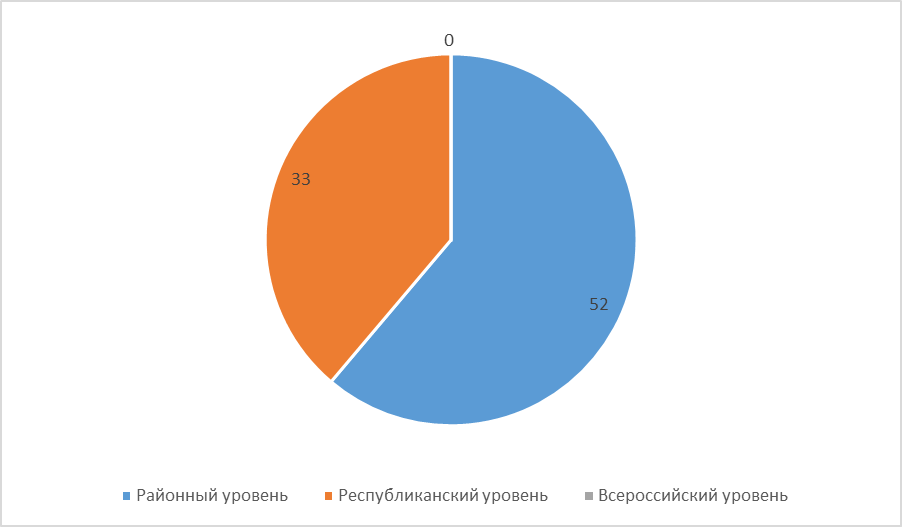 Умело строится работа по физическому воспитанию учащихся школы. И урочная, и внеурочная деятельность педагога физической культуры Николаева Р.П. разнообразна, хорошо организована, что позволяет обучающимся показывать достаточно стабильные и высокие результаты на соревнованиях районного и республиканского уровня. В школе действует спортивный клуб «Турмыши», работают спортивные секции по волейболу, футболу, самбо. Спортивный клуб «Турмыши» действует в МБОУ «Турмышская СОШ» с 2015 года. Руководитель клуба – учитель физкультуры Николаев Р.П. Направление деятельности клуба – волейбол, футбол.При самообследовании выявлено: 1) МБОУ «Турмышская СОШ» обеспечивает выполнение действующего законодательства в части обновления образования в соответствии с требованиями федерального государственного образовательного стандарта начального общего образования, основного общего образования, среднего общего образования; 2) активно формирует единое образовательное пространство;3) результативность обучения составляет 100%;4) % качества обученности – 42%; 5) средний балл – 3,85;6) учебная программа выполняется полностью- 100%; 7) обучающиеся школы принимают активное участие в предметных олимпиадах, научно-практических конференциях, творческих конкурсах, спортивных соревнованиях, становятся победителями и призерами.1.4. Качество предоставления образовательных услуг 	В 2021 году деятельность школы по изучению  мнения участников  образовательных отношений  осуществлялась  в  рамках  мероприятий  по  независимой  оценке качества     образовательной деятельности школы. Недостатки, выявленные в ходе независимой оценки качества условий оказания услуг организаций: - Отсутствуют условия в ОО для инвалидов.По итогам рейтингования на 2021 год был составлен план по устранению возможных недостатков  зависящих  от  ресурсов  школы. В результате работы были устранены нарушения: при входе школы установлен пандус, построили специализированную туалетную кабинку для инвалидов. Кабина оборудована поручнями, штангами.   Результаты анкетирования родителей о качестве образования в школе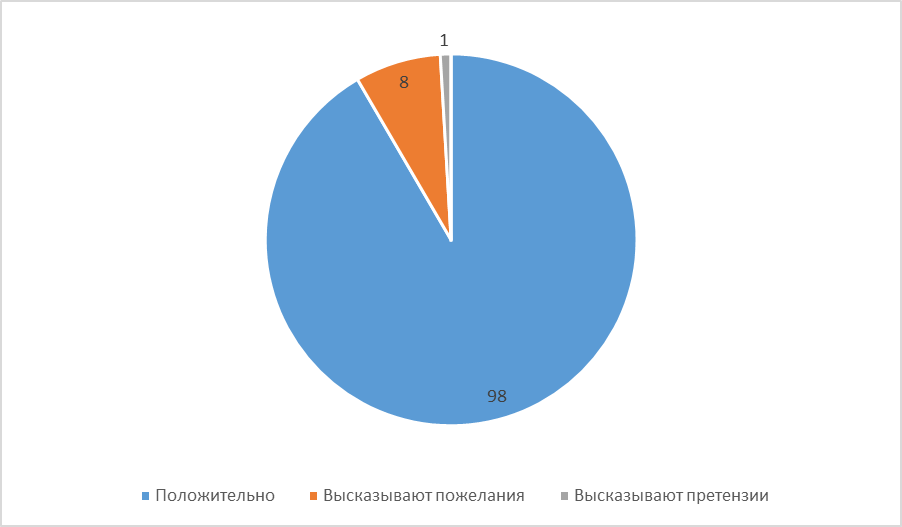 Вывод:  Существующая система управления МБОУ "Турмышская СОШ" обеспечивает эффективную работу образовательного учреждения, целенаправленное создание условий для получения учащимися  качественного  получения  образования  на  основе  сохранения  его  фундаментальности  и  соответствии  индикаторам  качества  муниципальных  услуг  по  программам начального, основного, среднего общего образования. Структура управления построена с целью обеспечения оптимального сочетания го-сударственных и общественных начал, в интересах всех участников образовательных от-ношений. В школе осуществляется активная работа педагогического коллектива и администрации  по  объединению  задач  воспитания,  обучения  и  развития,  обучающихся  во  время урочной и внеурочной деятельности.  Организована социальная защита обучающихся в проблемных семьях. По итогам мониторинга родительская общественность в целом удовлетворена качеством образования в школе. 
1.5. Востребованность выпускников школы.Выбор специальности выпускникамиОснова обучения выпускников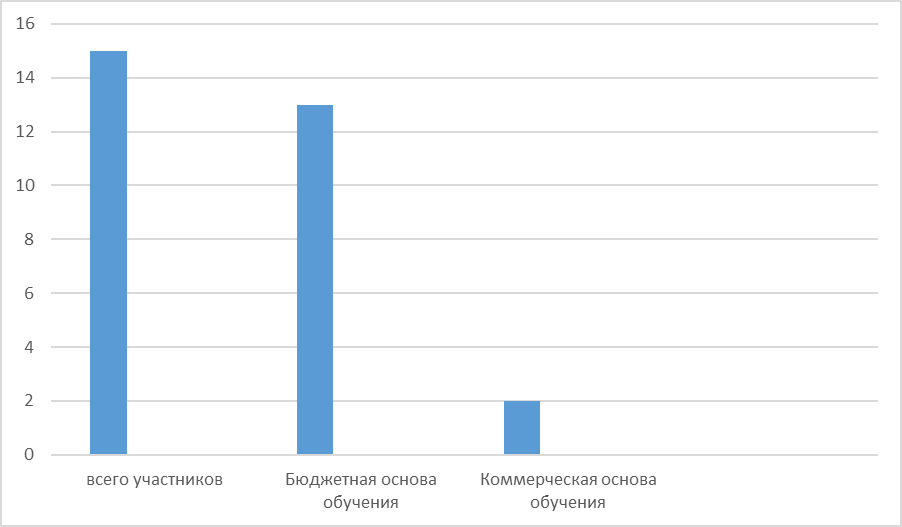 Чаще всего поступление в училища, техникумы или колледжи обходится без вступительных испытаний и основывается на среднем балле аттестата или на результатах ОГЭ, поэтому на  протяжении  последних  двух  лет почти все девятиклассники после окончания девятых классов и сдачи ГИА решают продолжить обучение в техникумах и колледжах. При выборе места обучения немаловажную роль играют также такие факторы, как близость учебного заведения и его доступность. Село наше находиться рядом с г. Канаш, где находятся многие училища, техникумы или колледжи, куда поступают  наши школьники.Выводы: - профориентационная работа обучающихся на хорошем уровне,- школой прослеживается траектория выпускников, - выпускники школы охвачены высшим, средним, начальным профессиональным обучением.1.6. Внутреннее оценивание качества образования.Целью  ВСОКО  является  сбор  информации  об  образовательной  деятельности,  ее анализ,  принятие  управленческих  решений,  направленных  на  создание  условий   для  повышения качества образования МБОУ «Турмышская  СОШ» в своей деятельности ориентирована на качественное предоставление образовательных услуг всем внутренним и внешним потребителям и ведет постоянное изучение ожиданий всех заинтересованных сторон. Для этой цели в школе утвержден и проводится мониторинг качества образования. Внутренняя система оценки качества образования в школе представляет собой совокупность организационных структур, норм и правил, диагностических и оценочных процедур, обеспечивающих на единой основе оценку выполнения основных показателей деятельности образовательного учреждения. В целях совершенствования деятельности школы и обеспечения функционирования внутренней системы оценки качества образования ежегодно утверждается план внутришкольного контроля. Цели: 1) получение достоверной информации о состоянии учебно-воспитательной работы педагогического коллектива и оценка ее качества; 2) дальнейшее совершенствование образовательного процесса и повышение его результативности с учетом индивидуальных особенностей обучающихся, их интересов, образовательных возможностей. Задачи: 1) осуществление контроля за исполнением законодательства в области образования; 2) обеспечение реализации учебных программ и учебных планов в полном объеме; 3) контроль качества образовательных достижений обучающихся, осуществление мониторинга результатов обучения; 4) повышение культуры ведения школьной документации; 5) изучение результатов педагогической деятельности, выявление положительных и отрицательных тенденции в организации образовательного процесса и разработка на этой основе предложений по распространению позитивного педагогического опыта и устранению негативных тенденций; 6) оказание методической помощи педагогическим работникам в процессе контроля.При самообследовании выявлено, что внутренняя система оценки качества образования способствует повышению эффективности образовательного процесса в соответствии с требованиями федеральных государственных образовательных стандартов первого и второго поколения.Мониторинг участия педагогических работников в конкурсах   В школе сложилась определенная система работы по формированию, развитию, совершенствованию профессиональных качеств учителей. В плане школы работе с кадрами отводится значительная часть: педагогические советы, семинары, совещания при директоре.  Структура методической работы включает МО учителей, творческие группы учителей. Координирует всю работу административный совет, в состав которого входят директор школы, заместители директора, социальный педагог, педагог-психолог и руководители МО.  Несмотря на наличие факторов успешности деятельности педагогического коллектива, остаются проблемы:  -  Недостаточное использование новых педагогических и новых информационных технологий в образовательной деятельности. -  Слабая материально-техническая база и недостаток средств для её пополнения. -   Не всегда реализуются в полной мере потенциальные возможности педагогов.  Необходимо  продолжить  работу  по  совершенствованию  педагогического  мастерства  по  овладению  методикой  системного  анализа результатов образовательной деятельности, по вовлечению педагогических кадров в инновационную деятельность.  В течение учебного года педагоги школы принимали участие в муниципальных, региональных и всероссийских конкурсах. Результат (призовые места) участия учителей в профессиональных конкурсахВнеклассная работа Одним из традиционных видов работы школы являются предметные недели в школе, которые позволяют как учащимся, так и учителям дополнительно раскрыть свой творческий потенциал.  В соответствии с планом работы ШМО проведены предметные недели.  Январь   Неделя математики, физики и информатики Февраль Неделя физической культуры и ОБЖ Март      Неделя истории и обществознания Март  Русский язык и литература, английский язык, второй иностранный язык     (немецкий)Апрель     Чувашский язык и литература, КРКАпрель      Начальные классыОктябрь    Неделя технологии и ИЗОНоябрь	      Биология и химия, географияМероприятия  предметных  недель  были  направлены  на  развитие    любознательности,  познавательного  интереса  к  учебным  предметам. Учителя-предметники  использовали  различные  формы  проведения  внеурочных  мероприятий:  викторины,  конкурсы,  игры,  конференции, презентации, выставки и др.      В рамках предметных недель проведены мероприятия: -  по математике, физики и информатики 1. конкурс презентаций «Информатика, устремлённая в будущее». среди 7-11 кл.2. С.П. Дмитриев провел Единый тематический час «Безопасность подростков в сети Интернет: виды интернет-преступлений и способы их предупреждения».3. Семиклассники участвовали в физическом турнире «Занимательная физика».4. З.Г. Максимова в 6 классе провела  «Математический поход». - по ОБЖ и физической культуре  1. Районные соревнования памяти Н. Афанасьева(6-7 кл.) 2. Школьные соревнования по стрельбе (5-9 кл.)3. Зимний ЮИД ( 4 кл.)4. Лыжные эстафеты (1-9 кл.)5. Викторина "ВОВ" (5-9 кл.)6. Районные соревнования памяти Х. Бухтулова (9-11 кл.)7. Веселые старты (1-9 кл.)- по истории и обществознанию 1. Деловая игра для учащихся 8-ого класса «Реформы Петра I»2 Викторина «Значение личности в истории», 9 класс- по русскому языку и литературе, английскому языку, второму иностранному языку (немецкий)Поэтический флешмоб «Строки, опаленные войной»5-11 кл.Онлайн-викторина, посященная писателям-юбилярам 5-11 кл.Урок по финансовой грамотности от литературных героев, 5 классКонкурс «Знатоки английского языка» 5-6 классыВикторина «Эрудит» по немецкому языку,  9 класс- по начальным классам:Выставка любимых книг, 1-4 классыКонкурс «Грамотей» на лучшую тетрадь в классе, 1-4 классыМатематическая карусель «Царство чисел и фигур», 1-4 классыПроведение предметных недель формирует и развивает творческую активность учащихся, повышает заинтересованность в обучении даже слабоуспевающих учеников.     Для развития учебной мотивации осуществлялось поощрение участников предметных недель с помощью призов, грамот, дипломов.  По итогам проведения предметных недель были сделаны следующие выводы: 1.  Признать работу учителей по организации и проведению предметных недель удовлетворительной. 2.  Продолжить работу с обучающимися по развитию познавательного интереса, творческих способностей через интерактивные формы  организации познавательной и творческой деятельности на уроках и во внеурочное время. 3.  Включить проведение интегрированных общешкольных мероприятий.1.7  Кадровое обеспечениеКадровый состав педагогов по состоянию на 1 сентября 2021 года представлен следующим образом:Школа укомплектована кадрами  полностью. Всего педагогических работников – 20 человек, из них: Совместителя-2Социальный педагог -1Педагог- психолог- 1 Библиотекарь – 1Учитель-логопед, дефектолог-1Вакансий нет.Состав педагогических кадров остается стабильным на протяжении многих лет. Средняя учебная нагрузка учителя составляет 19,0. Одной из задач школы является привлечение молодых учителей. Уровень образования педагогических работников.Уровень квалификации педагогических работников.100% педагогов за последние три года повысили свою квалификацию на курсах повышения квалификации, повышение квалификации подтверждено свидетельствами и удостоверениями о прохождении обучения в объеме от 36 до 72 часов.Распределение педагогов по возрасту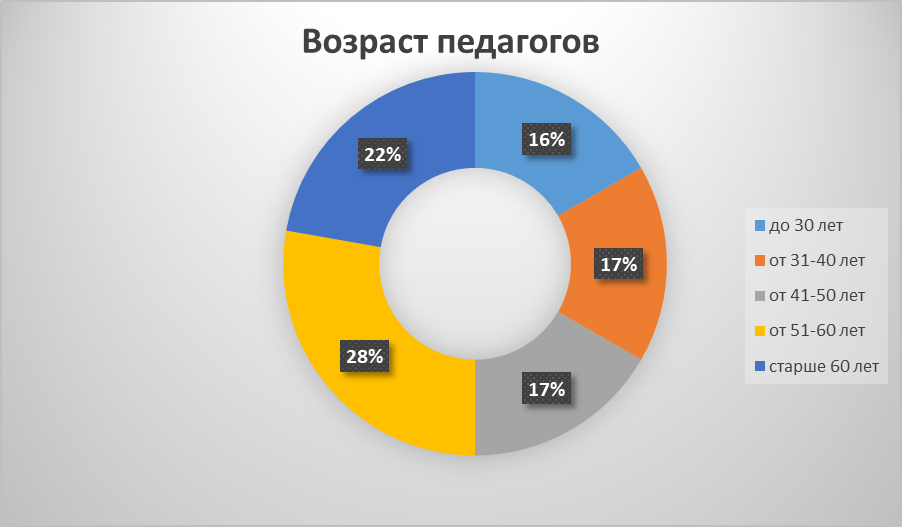  На диаграмме видно, что больше половины коллектива – это педагоги старше 50 лет.  Это  опытные  учителя,  готовые  щедро  делиться  своими  знаниями  в  области воспитания  детей  и  методики  преподавания  предметов,  так  сказать  «золотой  запас» коллектива.  А  передавать  опыт  есть  кому,  16%  молодых  педагогов  –  это немало, и  все они неравнодушные,  творческие  учителя,  готовые впитывать  все новое и прогрессивное. Почти 34%  педагогов  коллектива  в  возрасте  от  30  до  50  лет,  это  люди  активные, творческие,  смело  берущиеся  за  любое  новое  дело.  То есть с точки  зрения  возраста коллектив идеален для развития и прогресса.  Средний возраст педагогического коллектива- 47 лет.Кадровый потенциал является наиболее важным ресурсом, позволяющим обеспечивать высокое качество образования.  Руководство школы уделяет внимание созданию благоприятных условий для поддержки и профессионального развития своих педагогов. Уже на протяжении многих лет сохраняется число постоянных учителей, что очень важно для   поддержания культуры, традиций школы, накопления опыта	Распределение педагогов по стажу.Стаж работы в школе более 30 лет - 8 человекБолее 25 лет - 1 человекБолее 20 лет - 2 человекаБолее 10 лет - 3 человекаОт 2 до  10 лет – 3 человекаОт 0 до 2 лет- 1 человек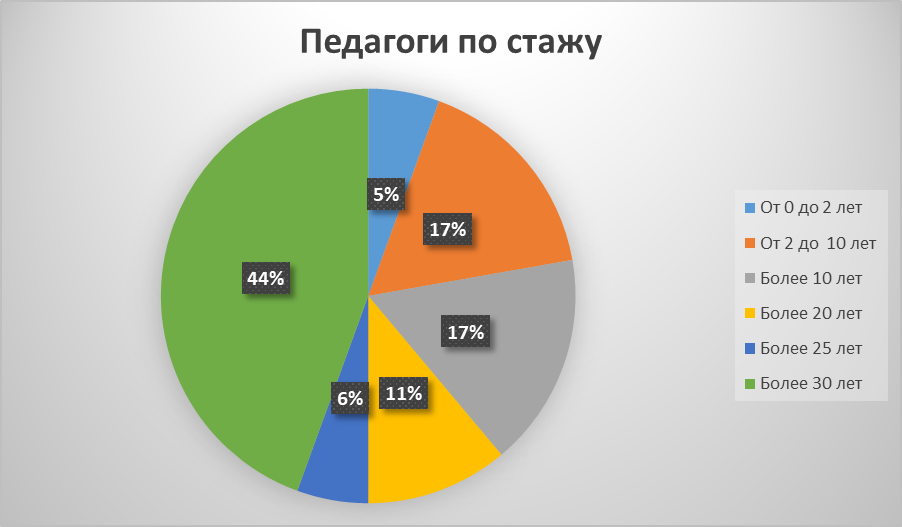 Диаграмма показывает, что в школе есть молодые учителя, но  за последние три года в школу пришел только один педагог. Администрация школы работает в этом направлении.  Все педагоги школы прошли ГТО, и имеют: и золотые, и серебряные, и бронзовые значки. Выводы: школа укомплектована кадрами, базовое образование которых соответствует профилю преподаваемых дисциплин, для полноценной реализации образовательных программ школы на всех уровнях; качественный образовательный и профессиональный состав педагогов высокий. Деятельность школы по работе с педагогическими кадрами в текущем году можно считать эффективной. Работа по индивидуальным планам профессионального развития в рамках введения профессионального стандарта «Педагог» реализуются всеми педагогами школы, качество работы соответствует предъявляемым стандартом требованиям. Однако необходимо отметить, наличие в коллективе части педагогов, инертно относящихся к профессиональному развитию, не имеющих   стремления к  прогрессу. В рамках решения данной проблемы осуществляется работа по преодолению профессионального выгорания, повышению мотивации.          1.8 Методическое обеспечение, библиотечно-информационное обеспечения	Учебно-методическое обеспечение в ОУ соответствует требованиями реализуемых основных образовательных программ разного уровня, обеспечивает образовательную деятельность. Созданы условия обеспечивающие повышение мотивации участников образовательной деятельности на личностное саморазвитие, самореализацию, самостоятельную творческую деятельность.  Программное обеспечение имеющихся компьютеров позволяет работать с текстовыми редакторами, с Интернет ресурсами, фото, видео материалами и прочее. В ОУ имеется методическая и художественная литература для детей (хрестоматии для   чтения, сказки, стихи, рассказы отечественных  и  зарубежных  писателей),  научно-популярная литература (атласы, энциклопедии и т.д.), иллюстративный материал, дидактические пособия, демонстрационный и раздаточный материал. Содержание методической работы полностью соответствует задачам, стоящим перед школой, в том числе в ООП, программе развития школы. Руководство и координацию деятельности Методической службы регламентируется Положением о методическом совете учителей предметников, Положение о методическом совете классных руководителей, Положение о наставничестве, годовыми планами работы и анализом их выполнения.  Методическая тема работы школы: «Школа развития- школа здоровья»Формы методической работы школы: - работа педсоветов;  - работа методического совета школы; - работы школьных методических кафедр; - работы «Школы молодого педагога»; -  взаимопосещение уроков; - обобщение передового педагогического опыта, а также результатов самообразования; - внеклассная работа по предметам; - аттестация педагогических кадров; - повышение квалификации Работа структурных подразделений школы методической службы школы (ШМО, «Школа молодого педагога») направлена на повышение профессионального мастерства учителя: прохождение плановой курсовой подготовки; участие в семинарах, конференциях различного уровня; работа в рамках реализации индивидуального плана профессионального развития, обобщение опыта собственной педагогической деятельности; изучение передового педагогического опыта.Программно-информационное обеспечение образовательного процесса находится в состоянии стабильности: в 2021 году в школу поступили новые компьютеры- 12 ед., все находятся в кабинете информатики. 100-процентным остается оснащение лицензионным программным обеспечением, все ПК имеют выход в Интернет с установленным контент-фильтром и локальную сеть. По итогам мониторинга чаще всего учителями используются ресурсы Интернета для подготовки к урокам. В 2021 году школа участвовала в программе «Точка роста». Для кабинета физики, химии, биологии закуплены демонстрационные столы. В сентябре 2021 года в школу поступило лабораторное оборудование для этих кабинетов, 4 ноутбука, 1 МФУ.При проведении оценки качества библиотечно-информационного обеспечения школы сделаны выводы о том, что в течение 3-х лет  100% обучающихся обеспечены необходимыми комплектами учебно-методической и художественной литературы. Библиотека имеет небольшой читальный зал, однако стоит отметить, что потребность в посещении школьной библиотеки и читального зала невелика. Около 90% школьников прибегают к чтению художественных текстов, найденных в Интернете, а не на бумажном носителе.Наличие в библиотеке - 10896 экземпляров художественной литературы и школьных учебников -  2941.  Литература, имеющаяся в фондах библиотеки, в полной мере соответствует определенным стандартам и требованиям. Библиотека обеспечена периодическими изданиями, которые востребованы у читателей.Образовательное учреждение имеет сайт в Интернете, который соответствует тре-бованиям законодательства, постоянно обновляется и дополняется нормативными и новостными материалами, позволяющими считать школу открытой информационной системой, доступной для всех заинтересованных участников образовательных отношений. Выводы: Созданные условия позволяют обеспечить учебно-методической и художественной литературой учебный процесс, открытость информации о деятельности школы, её доступность, возможность получения обратной связи от школьников, их  родителей  (законных представителей) 1.9 Материально-техническая базаВ общеобразовательном учреждении имеются:- все классы оснащены мебелью, оборудованием для проведения учебного процесса;IT- ифраструктура: Наличие технических средств обучения и их количество: Обеспеченность образовательного процесса ТСО.компьютеры	 - 31 шт.ноутбуки – 5		видеомагнитофоны		 1 шт.музыкальный центр   	 1 шт.музыкальные инструменты   2 шт.мульмедийный проектор            11 шт.принтеры			       16В школе имеется 1 компьютерный класс с подключением к сети интернет.Условия для занятий физкультурой и спортом: в школе имеется 1 спортивный   зал, площадью 146 кв.м., спортзал оборудован всем необходимым спортинвентарем; недалеко от   школы имеется большой стадион с волейбольной площадкой, также имеется зона с брусьями и турниками, для проведения игр и соревнований.Условия для досуговой деятельности и дополнительного образования: Для досуговой деятельности с обучающимися школы используются: актовый зал; спортивный зал; классы для школьных кружков; территория школы (стадион, площадки со спорт. и игровыми формами).Организация охраны, питания и медицинского обслуживания: территория школы огорожена; имеется медицинский и процедурный кабинет с необходимым оборудованием и медпрепаратами для оказания первой медицинской помощи и проведения вакцинаций учащихся. Условия для обучения учащихся с ограниченными возможностями здоровья: у входной двери установлен пандус;  Электронные образовательные  ресурсыАнализ применения ЭСО в МБОУ «Турмышская СОШ» при реализации основной образовательной программы начального общего образования показывает следующее:6 % педагогов в рамках урочной деятельности допускают одновременное применение обучающимися более двух устройств, что запрещено санитарными правилами (п. 3.5.1 СП 2.4.3648-20);5% обучающихся используют мобильные средства связи для обучения, что запрещается (п. 3.5.3 СП 2.4.3648-20).Таким образом, заместителю директора по УВР МБОУ «Турмышская СОШ» необходимо провести разъяснительную работу с педагогами по применению ЭСО в учебном процессе.Обеспеченность доступа к печатным и электронным образовательным ресурсам (ЭОР), в том числе к ЭОР, размещенным в федеральных и региональных базах данных ЭОР, в МБОУ «Турмышская СОШ» составляет 67%. Также стоит отметить недостаточный уровень укомплектованности библиотеки ЭОР по учебным предметам учебного плана. Данная ситуация должна быть озвучена перед учредителем и членами управляющего совета для принятия соответствующих решений. Техническая оснащенностьАнализ данных, полученных в результате опроса педагогов на конец 2021 года, показывает положительную динамику в сравнении с 2020 годом по следующим позициям:материально-техническое оснащение МБОУ «Турмышская СОШ» позволяет обеспечить реализацию основных образовательных программ с применением дистанционных образовательных технологий на уровне начального общего и основного общего образования на 100%, в отличие от ранее – 65%;качественно изменилась оснащенность классов – 93% (вместо 65% в 2020 году) оснащены ноутбуками и стационарными компьютерами, 100% кабинетов (вместо 85% в 2020 году) имеют доступ к интернету для выполнения необходимых задач в рамках образовательной деятельности.При этом полный анализ оснащенности кабинетов согласно требованиям нового ФГОС основного общего образования по предметным областям «Русский язык и литература», «Родной язык и родная литература», «Иностранные языки», «Общественно-научные предметы» показал частичное оснащение комплектами наглядных пособий, карт, учебных макетов, специального оборудования, которые обеспечивают развитие компетенций в соответствии с программой основного общего образования. В связи с чем административно-управленческой командой МБОУ «Турмышская СОШ» принято решение о направлении ходатайства учредителю с целью решить вопрос пополнения материальной базы. В 2021 году школа участвовала в программе «Точка роста». Для кабинета физики, химии, биологии закуплены демонстрационные столы. В сентябре 2021 года в школу поступило лабораторное оборудование для этих кабинетов, 4 ноутбука. 			ВЫВОДЫ ПО РЕЗУЛЬТАТАМ САМООБСЛЕДОВАНИЯ 1. МБОУ "Турмышская СОШ" стабильно функционирует в режиме развития.  2. Деятельность образовательного учреждения строится в соответствии с государственной нормативно-правовой базой и  программно-целевыми  установками  образовательной     системы муниципалитета, республики, РФ.  3. Качество освоения обучающимися основных образовательных программам начального общего, основного общего  и  среднего  общего  образования  соответствует  требованиям Федерального государственного стандарта начального общего, основного общего образования и федерального компонента государственного образовательного стандарта общего образования, однако является удовлетворительным, характеризуется пороговыми показателям по отдельным критериям.4. Педагогический коллектив образовательного учреждения определяет перспективы развития в соответствии с современными требованиями развития общества.  5.  МБОУ "Турмышская СОШ" предоставляет доступное, качественное образование, воспитание и развитие обучающихся в безопасных, комфортных условиях.  6.  Качество образовательного процесса обеспечивается за счет использования современных образовательных технологий.  7.  Управление образовательным учреждением основывается на принципах единоначалия   и  открытости. Родители обучающихся являются участниками   школьного самоуправления.  8. В МБОУ "Турмышская СОШ" созданы оптимальные условия для самореализации каждого обучающегося в урочной и внеурочной деятельности.  9. Родители, выпускники и общественность выражают позитивное отношение к деятельности школы.  10. Повышается информационная открытость образовательного учреждения посредством проведения самообследования, отчет о котором ежегодно размещается на школьном сайте. Показатели, подлежащие самообследованию МБОУ «Турмышская СОШ» за 2021 год
(утв. приказом Министерства образования и науки РФ от 10 декабря 2013 г. N 1324)Директор школы								С.В. НиколаеваДолжностьФИОКатегорияДиректор          Николаева С.В.высшаяУчитель с возложением обязанностей заместителя директора Разина Н.В.перваяУчитель с возложением обязанностей заместителя директораМатросова Л.И.высшая№ п/пОсновные и дополнительные общеобразовательные программыОсновные и дополнительные общеобразовательные программыОсновные и дополнительные общеобразовательные программыОсновные и дополнительные общеобразовательные программы№ п/пУровень  образованияНаправленность (наименование) образовательной программыВид образовательной программыНормативный срок освоения1.1 уровеньначальное общее образованиеОбщеобразовательная42.2 уровеньосновное общее образованиеОбщеобразовательная53.3 уровеньсреднее общее образованиеОбщеобразовательная24.образования обучающихся с умственной отсталостьюАдаптированная общеобразовательная9№ПоказателиЕдиница измерения (чел.)Единица измерения (чел.)Единица измерения (чел.)№Показатели2019 г.2020 г.20211Общая численность учащихся1631481482Численность  обучающихся  по образовательной  программе начального общего образования6360623Численность обучающихся по образовательной программе основного общего образования8978784Численность обучающихся по образовательной программе среднего общего образования7585.Численность  обучающихся  по  адаптированным  образовательным программам:начального общего образованияосновного общего образования4225143036.Численность обучающихся по программам профильного изучения предметов (10 – 11 классы), в том числе:758универсальный профиль7587.Численность  обучающихся,  получивших  образование по форме:очное обучение162147147очно-заочное обучение111заочное000семейное обучение000самообразование000индивидуальное обучение  (по медицинским показателям)000I уровеньII уровеньIII уровеньПродолжительность учебной недели (5,6 дней)1 - 5 дней 2,3,4 – 6 дней6 дней6 днейПродолжительность уроков (35 – 45 мин.)35 мин (первая четв.)2-4 -    45 мин.45 мин.45 мин.Продолжительность перерывов Минимальная(мин.) максимальная (мин)10 мин. 20 мин10 мин. 20 мин10 мин. 20 мин1–4-е классы1–4-е классы1–4-е классы5–8-е классы5–8-е классы5–8-е классы9–10-е классы9–10-е классы9–10-е классыКлассКабинетВходКлассКабинетВходКлассКабинетВход1107Вход 25 308Вход 19204Вход 22106Вход 26304Вход 210 212Вход 13110Вход 17306Вход 24 111Вход 18203Вход 1Направления внеурочной деятельностиКлассНазвание курса внеурочной деятельностиКоличество часов в годСпортивно-оздоровительное5-11 Волейбол34Спортивно-оздоровительное4ЮИД34Общекультурное направление1 Удивительный мир книги33Общекультурное направление5-11 Драматический кружок34Общекультурное направление5-9Юный книголюб34Общеинтеллектуальное5-11 Эколята34Общеинтеллектуальное4 Занимательная математика34Общеинтеллектуальное5-11Юный физик34Социальное3Азбука добра34Духовно-нравственное2Родные истоки34Направление работыКружки и секцииКоличество детей, охваченных дополнительным образованиемФизкультурно-спортивноеВолейбол30Физкультурно-спортивноеФутбол30Физкультурно-спортивноеСамбо15ХудожественноеКадетский хор14ХудожественноеТанцы14ХудожественноеХоровое пение30Техническое«Юный робототехник» младшая группа15Техническое«Юный робототехник». Средняя группа15ИТОГО8163КлассыВсего учащихсяИз них успеваютИз них успеваютОкончили годОкончили годОкончили годОкончили годНе успеваютНе успеваютНе успеваютНе успеваютПереведены условно Переведены условно КлассыВсего учащихсяИз них успеваютИз них успеваютОкончили годОкончили годОкончили годОкончили годВсегоВсегоИз них н/аИз них н/аПереведены условно Переведены условно КлассыВсего учащихсяКоличество%с отметками «4» и «5»%с отметками «5»%Количество%Количество%Количество%214141008571700000031616100744319000000417169853116160000Итого4746992043511120000КлассыВсего учащихсяИз них успеваютИз них успеваютОкончили годОкончили годОкончили годОкончили годНе успеваютНе успеваютНе успеваютНе успеваютПереведены условно Переведены условно КлассыВсего учащихсяИз них успеваютИз них успеваютОкончили годОкончили годОкончили годОкончили годВсегоВсегоИз них н/аИз них н/аПереведены условно Переведены условно КлассыВсего учащихсяКоличество%с отметками «4» и «5»%с отметками «5»%Количество%Количество%Количество%514141006431700000061918955280015,5000071817953170015,5000081414100428,51700000091515100321214000000Итого8078982127,556220000КлассыВсего учащихсяИз них успеваютИз них успеваютОкончили годОкончили годОкончили годОкончили годНе успеваютНе успеваютНе успеваютНе успеваютПереведены условно Переведены условно КлассыВсего учащихсяИз них успеваютИз них успеваютОкончили годОкончили годОкончили годОкончили годВсегоВсегоИз них н/аИз них н/аПереведены условно Переведены условно КлассыВсего учащихсяКоличество%с отметками «4» и «5»%с отметками «5»%Количество%Количество%Количество%1099100222333000000Итого99100222333000000ПрофильПрофильные предметыКоличество учащихся, обучающихся по профиль в 2020/21 учебном годуКоличество учащихся, обучающихся по профиль в 2021/22 учебном годуУниверсальныйРусский язык. Математика. 979-ый класс11-ый классОбщее количество выпускников150Количество обучающихся на семейном образовании00Количество обучающихся с ОВЗ10Количество обучающихся, получивших «зачет» за итоговое собеседование/ сочинение140Количество обучающихся, не допущенных к ГИА00Количество обучающихся, проходивших процедуру ГИА140Количество обучающихся, получивших аттестат140Количество обучающихся, получивших свидетельство об обучении10№ п/пПараметры статистикиКоличество, чел.1Количество детей, обучавшихся на конец учебного года (2020/21 года), в том числе:1511– начальная школа601– основная школа821– средняя школа92Количество учеников, оставленных на повторное обучение:2– начальная школа-2– основная школа-2– средняя школа–3Не получили аттестат:3– об основном общем образовании–3– о среднем общем образовании04Окончили школу с аттестатом особого образца:4– в основной школе 24– средней школе0обуч-сявклассевыполнялиработуНа «5»На «4»На «3»На «2»качество знанийуспеваемостьРусский язык17162/12,54/257/43,753/18,7537,581,25Математика17165/31,254/256/37,51/6,2556,2593,75Окружающий мир    17        174/247/416/350651002018-2019 уч. г.2018-2019 уч. г.2020-2021 уч. г. (осень)2020-2021 уч. г. (осень)2020-2021 уч. год (весна)2020-2021 уч. год (весна)кач-воусп-тькач-воусп-тькач-воусп-тьРусский язык68,01005610037,581,25Математика7495,0588356,2593,75Окружающий мир68100,025100,065100Сравнительные результаты выполнения ВПР:Учебный предметКлассОбщая гистограмма отметок в %Общая гистограмма отметок в %Общая гистограмма отметок в %Общая гистограмма отметок в %Соответствие отметок за работу и по журналу в %Соответствие отметок за работу и по журналу в %Соответствие отметок за работу и по журналу в %Учебный предметКласс«2»«3»«4»«5»ПонизилиПодтвердилиПовысилиРусский язык503350178838Математика5033422501000История503358801000Биология5025581701000Русский язык60613356886Математика612,56919012,587,50История664741612880География607618612880Русский язык75,572175,508911Математика71167175,511890История766523,566940Биология7061221701000География70821806940Обществознание706027137930Физика766925012,587,50Иностранный язык766912,512,50946Русский язык805728,51401000Математика874336147930История805042801000Биология8038461587715№Наставник ФИОФИО учащийсяПредметМесто1Васильева С.Н.Чернова Ольга, 8 кл.Нем. яз.призер1Васильева С.Н.Матросова Анастасия, 9 кл.Нем. яз.призер2Кузьмина Н.Г.Васильева Елизавета, 11 кл.Обществознаниепризер3Разина Н.В.Васильева Юлия,11 кл.географияпризер3Разина Н.В.Васильева Ксения, 9 кл.географияпризер3Разина Н.В.Чернова Ольга, 8 кл.географияПобедитель3Разина Н.В.Николаева Екатерина, 8 кл.географияпризер3Разина Н.В.Абрамов Михаил, 8 кл.географияпризер4Иванова К.Р.Иванова Елизавета, 11 кл.Русский языкпризер5Николаев Р.П.Шакина Полина, 9 кл.Физич. культураПобедитель6Михайлова Э.Н.Васильева Мария, 8 кл.химияпризер7Григорьева З.Н.Васильева Елизавета, 11 кл.Чувашский язык и лит.Победитель7Григорьева З.Н.Васильева Мария, 8 кл.Чувашский язык и лит.	Победитель8Михайлова Э.Н.Чернова Ольга, 8 кл.Экологияпризер8Михайлова Э.Н.Кузьмина Диана, 7 кл.Экологияпризер9Смолин М.А.Капитонов Г., 9 кл.ОБЖПобедитель9Смолин М.А.Вишняков М., 9 кл.ОБЖпризер10Леонтьева Т.В.Кузьмина Д., 7 кл.Англ. яз.призерФ.И.О. участникаОУ, классНазвание работыСекцияМестоФ.И.О. руководителя, должностьВасильева ЕлизаветаМБОУ «Турмышская   СОШ», 10 классХальхи чăваш прозинчи çамрăксен проблемиЧувашский язык и литература 3Григорьева Зинаида Николаевна, учитель чувашского языка и литературыЧернова ОльгаМБОУ «Турмышская  СОШ», 8 классИстория русского православного храмостроительстваИстория2Кузьмина Нина Геннадиевна, учитель истории и обществознанияПетрова ЕсенияМБОУ «Турмышская СОШ», 9 классДемографическая политика в России и регионеПолитические науки1Кузьмина Нина Геннадиевна, учитель истории и обществознанияИванова ЕлизаветаМБОУ «Турмышская  СОШ», 10 классДействие фитонцидов комнатных растений на простые организмыБотаника2Михайлова Эльвира Николаевна, учитель биологии и химииИванова ЕлизаветаМБОУ «Турмышская СОШ», 10 классНестандартные методы решения уравненийМатематика2Иванова Галина Николаевна, учитель математикиОтчетный периодРайонный уровеньРайонный уровеньРайонный уровеньРеспубликанский уровеньРеспубликанский уровеньРеспубликанский уровеньВсероссийский уровеньВсероссийский уровеньВсероссийский уровеньКоличество участни ковПобе дителиПризерыКоличество участни ковПобе дителиПризерыКоличество участни ковПобе дителиПризеры2021 г.34410502201Отчетный периодРайонный уровеньРайонный уровеньРайонный уровеньРеспубликанский уровеньРеспубликанский уровеньРеспубликанский уровеньВсероссийский уровеньВсероссийский уровеньВсероссийский уровеньКоличество участни ковПобе дителиПризерыКоличество участни ковПобе дителиПризерыКоличество участни ковПобе дителиПризеры2021 г.63825301000ПоказателиГод выпуска 2019Год выпуска 2020Год выпуска 20211.Основное общее образование:182415Поступили в колледжи161514Поступили в 10 кл. другой школы101Оставлен на повторное обучение100Продолжили обучение в данной школе090Итого:95 %1001002.Среднее общее образование:600Поступили в вузы200Поступили  в  учреждения СПО300Призваны в армию100Итого:10000Высшее образование(в том числе педагогическое) чел. Среднее профессиональное (в том числе педагогическое)чел. Кандидатов и докторов наукчел / %Штатные работники18 /180/ 0-Высшая квалификационная категориячел. Первая ква-лификационная категориячел. Не имеют квалиф. категорииГосударственные наградычел. / %Ведомственные наградычел. / %Штатные работники5/28%10/56%3/163/ 16Григорьева З.Н., Николаева С.В.Смолин М.А.3/16До 30 лет31-40 лет41-50лет51-60летБолее 60 лет33354Кабинет начальных классов4Кабинет математики и физики1Кабинет химии, биологии1Кабинет информатики1Кабинет русского языка и литературы1Кабинет истории, обществознания1Кабинет географии1Кабинет чувашского языка1Кабинет ОБЖ1Кабинет иностранного (английского) языка1Спортивный зал1Актовый зал1Библиотека с читальным залом1Число книг в библиотеке, включая школьные учебники13837Медицинский кабинет1Столовая с горячим питанием1Посадочных мест в столовой70Персональные ЭВМ31Компьютеры, подключенные к сети Интернет31Принтеры16Проекторы11Школьный автобус1Обеспеченность учащихся учебной литературой (%)100Количество компьютеров, применяемых в учебном процессе22Количество учащихся на 1 компьютер, применяемый в учебном процессе7Наличие медиатеки (есть/нет)естьВозможность пользования сетью Интернет учащимися (да/ нет)даДоля учителей, применяющих ИКТ в учебном процессе100Возможность пользования сетью Интернет педагогическими работниками (да/нет)даНаличие сайта (да/ нет)даСоздание условий для обеспечения учащихся питанием (да/нет) да Обеспеченность учащихся медицинским обслуживанием (да/ нет)даN п/пПоказателиЕдиница измерения1.Образовательная деятельность1.1Общая численность учащихся148 человек1.2Численность учащихся по образовательной программе начального общего образования62 человек1.3Численность учащихся по образовательной программе основного общего образования78 человек1.4Численность учащихся по образовательной программе среднего общего образования8 человек1.5Численность/удельный вес численности учащихся, успевающих на "4" и "5" по результатам промежуточной аттестации, в общей численности учащихся55 человек/42%1.6Средний балл государственной итоговой аттестации выпускников 9 класса по русскому языку221.7Средний балл государственной итоговой аттестации выпускников 9 класса по математике121.8Средний балл единого государственного экзамена выпускников 11 класса по русскому языку--1.9Средний балл единого государственного экзамена выпускников 11 класса по математике--1.10Численность/удельный вес численности выпускников 9 класса, получивших неудовлетворительные результаты на государственной итоговой аттестации по русскому языку, в общей численности выпускников 9 класса01.11Численность/удельный вес численности выпускников 9 класса, получивших неудовлетворительные результаты на государственной итоговой аттестации по математике, в общей численности выпускников 9 класса01.12Численность/удельный вес численности выпускников 11 класса, получивших результаты ниже установленного минимального количества баллов единого государственного экзамена по русскому языку, в общей численности выпускников 11 класса--1.13Численность/удельный вес численности выпускников 11 класса, получивших результаты ниже установленного минимального количества баллов единого государственного экзамена по математике, в общей численности выпускников 11 класса--1.14Численность/удельный вес численности выпускников 9 класса, не получивших аттестаты об основном общем образовании, в общей численности выпускников 9 класса0 человек/0%1.15Численность/удельный вес численности выпускников 11 класса, не получивших аттестаты о среднем общем образовании, в общей численности выпускников 11 класса--1.16Численность/удельный вес численности выпускников 9 класса, получивших аттестаты об основном общем образовании с отличием, в общей численности выпускников 9 класса2 человека/14%1.17Численность/удельный вес численности выпускников 11 класса, получивших аттестаты о среднем общем образовании с отличием, в общей численности выпускников 11 класса--1.18Численность/удельный вес численности учащихся, принявших участие в различных олимпиадах, смотрах, конкурсах, в общей численности учащихся108 человек/73%1.19Численность/удельный вес численности учащихся-победителей и призеров олимпиад, смотров, конкурсов, в общей численности учащихся, в том числе:54 человек/50%1.19.1Регионального уровня2 человек/4%1.19.2Федерального уровня1 человек/2 %1.19.3Международного уровня0 человек/0%1.20Численность/удельный вес численности учащихся, получающих образование с углубленным изучением отдельных учебных предметов, в общей численности учащихся0 человек/0%1.21Численность/удельный вес численности учащихся, получающих образование в рамках профильного обучения, в общей численности учащихся0 человек/0%1.22Численность/удельный вес численности обучающихся с применением дистанционных образовательных технологий, электронного обучения, в общей численности учащихся148 человек/100%1.23Численность/удельный вес численности учащихся в рамках сетевой формы реализации образовательных программ, в общей численности учащихся0 человек/0%1.24Общая численность педагогических работников, в том числе:18 человек1.25Численность/удельный вес численности педагогических работников, имеющих высшее образование, в общей численности педагогических работников18 человек/100%1.26Численность/удельный вес численности педагогических работников, имеющих высшее образование педагогической направленности (профиля), в общей численности педагогических работников18 человек/100%1.27Численность/удельный вес численности педагогических работников, имеющих среднее профессиональное образование, в общей численности педагогических работников0 человек/0%1.28Численность/удельный вес численности педагогических работников, имеющих среднее профессиональное образование педагогической направленности (профиля), в общей численности педагогических работников0 человека/0%1.29Численность/удельный вес численности педагогических работников, которым по результатам аттестации присвоена квалификационная категория в общей численности педагогических работников, в том числе:15 человек/83%1.29.1Высшая5 человек/33%1.29.2Первая10 человек/67%1.30Численность/удельный вес численности педагогических работников в общей численности педагогических работников, педагогический стаж работы которых составляет:18 человек/100%1.30.1До 5 лет3 человека /17%1.30.2Свыше 30 лет8 человек/44%1.31Численность/удельный вес численности педагогических работников в общей численности педагогических работников в возрасте до 30 лет3 человека/17%1.32Численность/удельный вес численности педагогических работников в общей численности педагогических работников в возрасте от 55 лет7 человек/39%1.33Численность/удельный вес численности педагогических и административно-хозяйственных работников, прошедших за последние 5 лет повышение квалификации/профессиональную переподготовку по профилю педагогической деятельности или иной осуществляемой в образовательной организации деятельности, в общей численности педагогических и административно-хозяйственных работников18 человек/100%1.34Численность/удельный вес численности педагогических и административно-хозяйственных работников, прошедших повышение квалификации по применению в образовательном процессе федеральных государственных образовательных стандартов в общей численности педагогических и административно-хозяйственных работников18 человек/100%2.Инфраструктура2.1Количество компьютеров в расчете на одного учащегося0,16 единиц2.2Количество экземпляров учебной и учебно-методической литературы из общего количества единиц хранения библиотечного фонда, состоящих на учете, в расчете на одного учащегося23 единиц2.3Наличие в образовательной организации системы электронного документооборотада2.4Наличие читального зала библиотеки, в том числе:да2.4.1С обеспечением возможности работы на стационарных компьютерах или использования переносных компьютеровда2.4.2С медиатекойда2.4.3Оснащенного средствами сканирования и распознавания текстовнет2.4.4С выходом в Интернет с компьютеров, расположенных в помещении библиотекинет2.4.5С контролируемой распечаткой бумажных материаловнет2.5Численность/удельный вес численности учащихся, которым обеспечена возможность пользоваться широкополосным Интернетом (не менее 2 Мб/с), в общей численности учащихся148 человек/100%2.6Общая площадь помещений, в которых осуществляется образовательная деятельность, в расчете на одного учащегося13,5 кв.м